RECHNUNGSVORLAGE FÜR AUTOREPARATUR      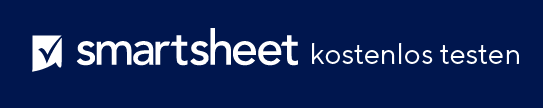 Name des UnternehmensName des UnternehmensName des UnternehmensName des UnternehmensIHR LOGOIHR LOGOIHR LOGOIHR LOGOIHR LOGO123 Firmenadresse123 Firmenadresse123 Firmenadresse123 FirmenadresseIHR LOGOIHR LOGOIHR LOGOIHR LOGOIHR LOGOVierter Stock, Suite 412Vierter Stock, Suite 412Vierter Stock, Suite 412Vierter Stock, Suite 412IHR LOGOIHR LOGOIHR LOGOIHR LOGOIHR LOGOOrt Unternehmen, PLZ 11101Ort Unternehmen, PLZ 11101Ort Unternehmen, PLZ 11101Ort Unternehmen, PLZ 11101IHR LOGOIHR LOGOIHR LOGOIHR LOGOIHR LOGO321-654-9870321-654-9870321-654-9870321-654-9870IHR LOGOIHR LOGOIHR LOGOIHR LOGOIHR LOGORECHNUNGRECHNUNGRECHNUNGRECHNUNGRECHNUNGKUNDENNAMEBESTELLNUMMERBESTELLNUMMERKUNDENTELEFONNR.AUFTRAG ERHALTEN VONAUFTRAG ERHALTEN VONBESTELLDATUM UND -ZEITDATUM ZUGESAGTDATUM GELIEFERTFAHRGESTELLNUMMER KILOMETERSTANDMARKE UND MODELLMARKE UND MODELLKENNZEICHENMOTORNR.MOTORNR.SCHMIERMITTELÖLWECHSELGETRIEBEBATTERIEPAUSCHALREPARATURWASCHENDIFFERENZIALGETRIEBESCHEIBENWISCHERPOLITURBESCHREIBUNG ARBEITBESCHREIBUNG ARBEITBESCHREIBUNG ARBEITBESCHREIBUNG ARBEITBESCHREIBUNG ARBEITBESCHREIBUNG ARBEITBESCHREIBUNG ARBEITBETRAGBETRAGARBEIT GESAMTTEILENUMMERTEILENAMETEILENAMETEILENAMEMENGEMENGESTÜCKPREISBETRAGBETRAGTEILE INSGESAMTARBEITSAUFTRAG ZUSAMMENGESTELLT VONZWISCHENSUMMESteuersatz eingebenSteuersatz eingebenSTEUERSATZ %ARBEITEN AUTORISIERT VONGESAMTSTEUERUNTERSCHRIFT
AUTORISIERENDE PARTEISonstige Kosten eingebenSonstige Kosten eingebenSONSTIGESDATUM 
AUTORISIERUNGGESAMTHAFTUNGSAUSSCHLUSSAlle von Smartsheet auf der Website aufgeführten Artikel, Vorlagen oder Informationen dienen lediglich als Referenz. Wir versuchen, die Informationen stets zu aktualisieren und zu korrigieren. Wir geben jedoch, weder ausdrücklich noch stillschweigend, keine Zusicherungen oder Garantien jeglicher Art über die Vollständigkeit, Genauigkeit, Zuverlässigkeit, Eignung oder Verfügbarkeit in Bezug auf die Website oder die auf der Website enthaltenen Informationen, Artikel, Vorlagen oder zugehörigen Grafiken. Jegliches Vertrauen, das Sie in solche Informationen setzen, ist aus eigener Verantwortung.